Name ______________________							Period _________Monster Cell Test: Study GuideVOCABULARY to Define: ProkaryoteEukaryoteOrganelleCytoplasmNucleusEndoplasmic reticulumRibosomeGolgi bodyMitochondriaVacuoleCell wallChloroplastCell membranePhospholipidDiffusionConcentration gradientPassive transportActive transportMitosisCytokinesisATP/ADPC6H12O6ChlorophyllGlycolysisAerobicAnaerobicQUESTIONS TO ANSWER:Which is correct?  Products  reactants OR reactants  products?Is bacteria a prokaryote or a eukaryote?Is a tree a prokaryote or a eukaryote?What is an organelle?When water moved into and out of the plant cell in our lab, was this passive transport or active transport?  Was it diffusion?  Was it osmosis?  Was there a concentration gradient?Why does an unwrapped carrot or piece of celery get soft or floppy after it is stored in the refrigerator?  Use the word “osmosis” in your answer.Describe why the words “selectively permeable” refer to a tea bag.What is the main function of a cell membrane?What is the cell cycle?What happens during each phase of the cell cycle?How is mitosis different from cytokinesis?Why do we need to make ATP instead of just using glucose as energy for our cells?Does not require oxygen (aerobic or anaerobic)Requires oxygen (aerobic or anaerobic)What is the main goal of photosynthesis?What is the equation for photosynthesis?  What two molecules go into the photosynthesis equation? What are the products?What is the main goal of cellular respiration?What is the equation for cellular respiration?  Glycolysis means to split sugar, what process is it a part of?What is the name of this reaction? C6H12O6 + 6O2  6H2O + 6CO2 + energyWhat are the reactants?What are the products?On what organelle does this happen?What is it called when your muscles do not have enough oxygen?  What is it called when yeast do not have oxygen (like in the brewing of wine or root beer)?  Eukaryotes contain structures that act as if they are specialized organs. These structures are called ___________________.Molecules tend to move from an area where they are more concentrated to an area where they are less concentrated. This process is called ___________________.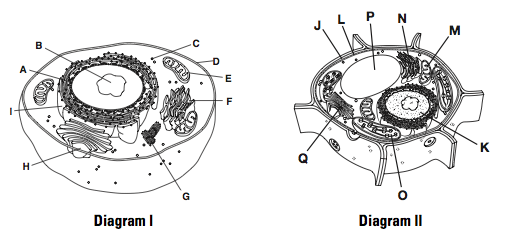 What is shown in Diagram 1?What is shown in Diagram 2?Give the label letters and full names of two structures that are found in a plant cell but not in an animal cell. State the function of each of these structures.Which diagram above contains a structure that captures sunlight and converts it into chemical energy? What is the name of the structure described?Which organelle in Diagram 1 does cellular respiration?Does Diagram 2 do cellular respiration?  If so, which letter represents the organelle where it happens?Identify which phrase describes the following processes: 
cellular respiration, glycolysis, lactic acid fermentation, or alcoholic fermentationbuilds up in muscles after intense activityrequires oxygen and glucose Important in brewing wine or beeralmost the opposite process of photosynthesisthe reason why runners breathe heavily after a race